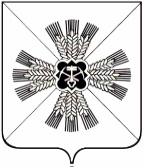 КЕМЕРОВСКАЯ ОБЛАСТЬАДМИНИСТРАЦИЯ ПРОМЫШЛЕННОВСКОГО МУНИЦИПАЛЬНОГО РАЙОНАПОСТАНОВЛЕНИЕот «13»декабря 2017г. №1401-Ппгт. ПромышленнаяОб утверждении плана мероприятий по реализации в 2017-2030 годах в Промышленновском районе Стратегии государственной культурной политики на период до 2030 годаВ целях реализации Стратегии государственной культурной политики на период до 2030 года, утвержденной распоряжением Коллегии Администрации Кемеровской области от 09 ноября 2017 года № 516-р «Об утверждении плана мероприятий по реализации в 2017-2030 годах в Кемеровской области Стратегии государственной культурной политики на период до 2030 года»:Утвердить прилагаемый план мероприятий по реализации в 2017-2030 годах в Промышленновском районе Стратегии государственной культурной политики на период до 2030 года (далее - план).Руководителям структурных подразделений администрации Промышленновского района обеспечить выполнение плана и внесение предложений по его корректировке в случае изменения ситуации в культурной политике Промышленновского района:Рекомендовать органам местного самоуправления городского и сельских поселений принять участие в реализации плана. Постановление подлежит обнародованию на официальном сайте администрации Промышленновского муниципального района.Контроль за исполнением настоящего постановления возложить на заместителя главы Промышленновского муниципального района                       С.А. Федарюк.Настоящее постановление вступает в силу со дня подписанияИсп. Ю.Е. НауменкоТел. 76046                             ГлаваПромышленновского муниципального районаД.П. ИльинУТВЕРЖДЕНпостановлениемадминистрации Промышленновскогомуниципального районаот 13.12.2017 № 1401-ППлан мероприятий по реализации в 2017 - 2030 годахв Промышленновском районе Стратегии государственной культурной политики на период до 2030 года                                          Заместитель главы                    Промышленновского муниципального района		                             С.А. Федарюк